智慧树2019秋冬学期学生学习手册一、手机端如何登录报到：智慧树学生端app为“知到”，请扫描二维码或到应用市场进行下载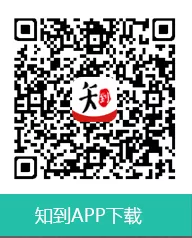 新生登录（未参与智慧树学习的):1.点击学号登录，输入学校名称，学号和初始密码123456登录；2.验证 “姓氏”首字 ；3.绑定手机号，设置登录密码；4.使用手机号码及设置的密码，登录app确认课程老生登录（参与过智慧书学习的）：1.手机号或者学号登录2.确认课程二、电脑端如何登录报到：新生登录（未参与智慧树学习的）：1.打开智慧树网址http://www.zhihuishu.com/，点击【登录】页，使用【学号】登陆2.输入学校名称，学号和初始密码123456登录；3.验证 “姓氏”首字 ；4.绑定手机号，设置登录密码；5. 使用手机号码及设置的密码，登录app确认课程老生登录（参与过智慧书学习的）：1.手机号或者学号登录2.确认课程三、学习智慧树19秋冬学期课程开学时间为9月16日，截止时间为11月28日。超过截止时间，平台将不再计算在线学习成绩，所以要求在考试之前完成课程的在线视频观看，章节测试，见面课回放。11月29日-12月8日为课程考试时间，请同学们在规定时间内完成线上考试（可登录自己账号在“作业考试”中可以查看所在学校的考试时间安排）四、常见问题：1.登录后没有课程？答：查看“我的”里面，学号姓名是否正确，要求学号姓名必须完全一致，如果不一致，可以向下找到“在线客服”，点击人工服务修改一致，重新登录即可。2.成绩组成及考试？答：最终成绩= 在线视频学习进度+章节测试+见面课视频回放+期末考试，同学们可以点“成绩分析”，查看自己得分。3.课程考试在那里？答：登陆后进入“在线学堂”，点击左边菜单“作业考试”.app里面同样找到作业考试即可。4.密码忘记了？答：可以在登陆页面，“找回密码”。或联系在线客服取得帮助。